SITAMSatya Institute of Technology And Management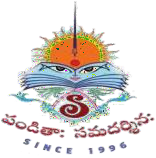 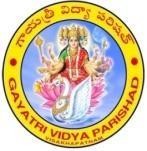 NAAC ACCREDITEDApproved by AICTE, New Delhi and Govt. of A.P. Affiliated to JNTUK, KAKINADAGajularega, Kondakarakam (P.O), Vizianagaram – 535003 Contact : 9676788811/9885758562, 08922-234775/9e-mail: sitam@sitam.co.in, principal@sitam.co.in, Facebook : sitam.sgvp, website : www.sitam.co.inJNTUK Code : B6	EAMCET Code : SGVPQualitative MetricsCriterion VI-Governance, Leadership, and ManagementInternal Quality Assurance Cell (IQAC) has contributed significantly for institutionalizing the quality assurance strategies and processesIQAC sows the seed of development by institutionalizing quality practices in every aspect of the institution. SITAM has strong IQAC team that looks into every academic and nonacademic activity supported by the institution and tries to set it right. IQAC thus looks into the quality policy of the institute to guarantee quality assurance. The institutional policy with regard to quality assurance is:To improve the academic and administrative performance of the institution through a system for conscious, consistent and catalytic action.To internalize quality culture and institutionalize best practices in order to promote measures for institutional functioning towards quality enhancement.IQAC continuously monitors and sets checks and balances to ensure that everybody develops the habit of streamlining the procedures and adheres to the procedures. IQAC evolves Mechanisms and procedures forEnsuring timely, efficient and progressive performance of academic, administrative and financial tasksThe relevance and quality of academic and research programs.Optimization and integration of modern methods of teaching and learningThe integrity of evaluation procedures and stakeholders feedback.Propose and conduct workshops, seminars on quality related themes.Ensuring the adequacy, maintenance and proper allocation of support structure and servicesMonitoring and analysis of activities for overall development of students as per need of industry and societySharing of research findings and networking with other institutions in India and abroad.Internal Audits to ensure quality system implementations.Mentoring System: One of the first steps IQAC took up was to institute a mentoring system into place. Each teacher is assigned about 15 students as a mentees. The idea was that the teacher acts as friend, philosopher, brother/sister, guide, helper, mentor, and as an inside- person to provide assistance to the mentees in his group to the best possible extent. Thus, the mentor provides both academic and moral support to the student to ensure all round growth of the student. Each mentor:Keeps complete record of academic and other related history of the student in a Mentor's Diary.Meets and encourages students on a periodic basis to ensure correct trajectory for all round growth of the student.Maintains contact with the parents and gains their confidence to ensure proper ambience and support from family.Provides counseling where it is needed by the student in difficult times.Attempts to coordinate with training placement officer to ensure fullest support for his mentee.Remedial Classes: Another important initiative of IQAC is to practice the concept of remediation in all aspects. Owing to the background and innate inclination, some students may falter a little bit in one or more area. It is the duty of the institute to provide help to such students and ensure their success. IQAC initiated this activity by planning and preemptive approaches. In specific, IQAC set the following plan in motion:At the time of admission, provide a tool for the student to assess his strengths and seek appropriate help.   Teachers also use this tool, usually an examination of sorts, to see what is the specific need of the student and provide the requisite input. The whole process of this preemptive intervention is termed as induction training in higher education parlance.During the examination season, based on prior examination results, IQAC institutes personalized assistance to hostellers and to day scholars as per their need and convenience. This may be termed as help for summative assessment.After the examinations, if a student finds it difficult to clear the examination, remedial classes are arranged so that student can surmount the difficulty with expert help from the teacher. This teacher may be the mentor of the student or another teacher whose help is requested by the mentor.